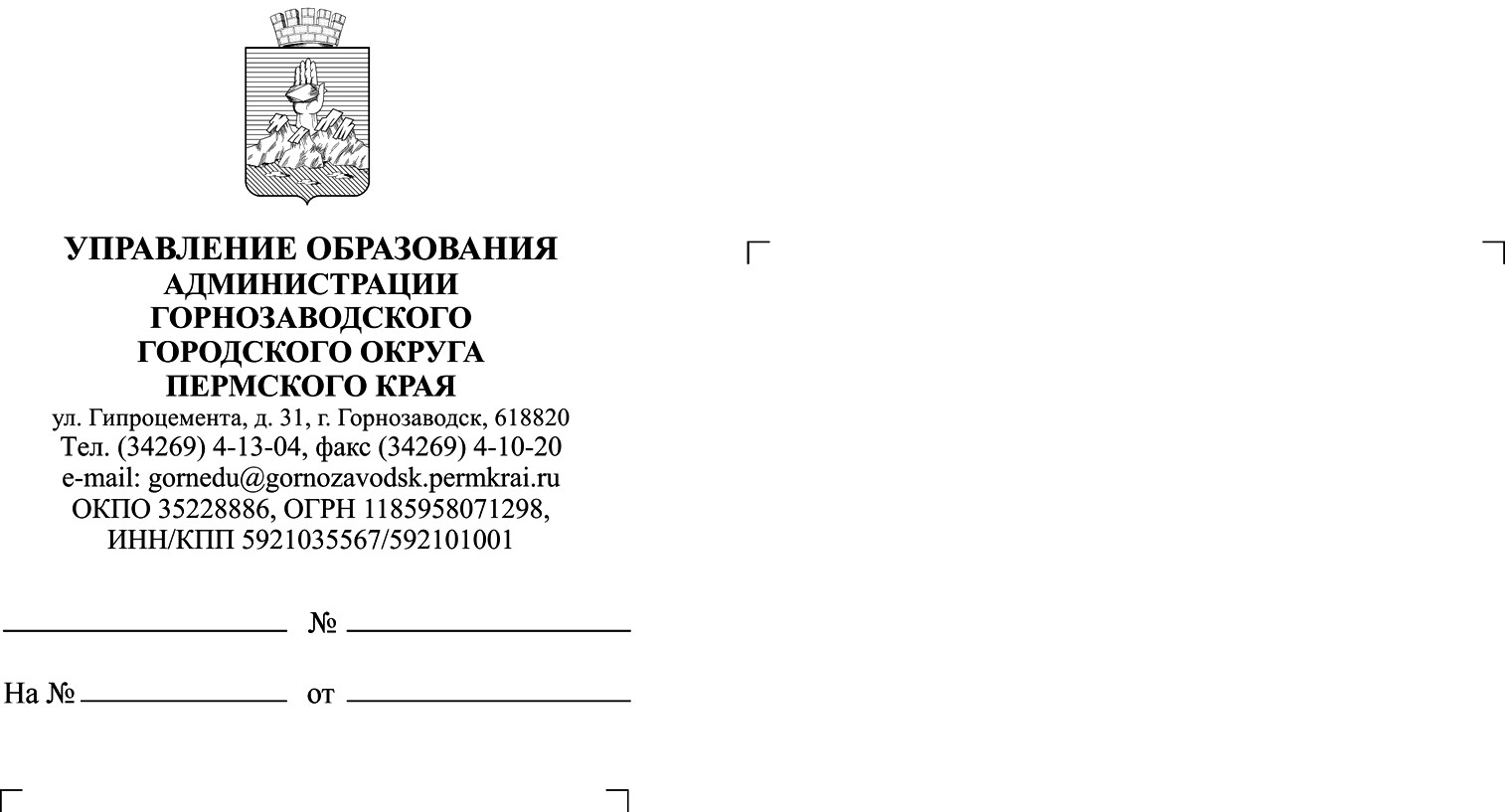 О направлении приказа от 22.01.2024 г. № 01-03-7Уважаемые руководители!Направляем для сведения и дальнейшего использования в работе приказ управления образования администрации Горнозаводского городского округа Пермского края от 22.01.2024 г. № 01-03-7 «Об утверждении Положения об Едином муниципальном методическом дне».Также данный приказ можно найти на сайте управления образования в разделе «Документы», подраздел «Нормативно - правовые акты управления образования администрации Горнозаводского городского округа» http://edu-gorn.ucoz.ru/index/dejatelnost/0-107 Приложение: на 6 л. в 1 экз.Начальник управления образованияГорнозаводского округа                                                                         А.Н. Рябова